SOUTHEASTERN ARIZONA WORKFORCE DEVELOPMENT EXECUTIVE BOARD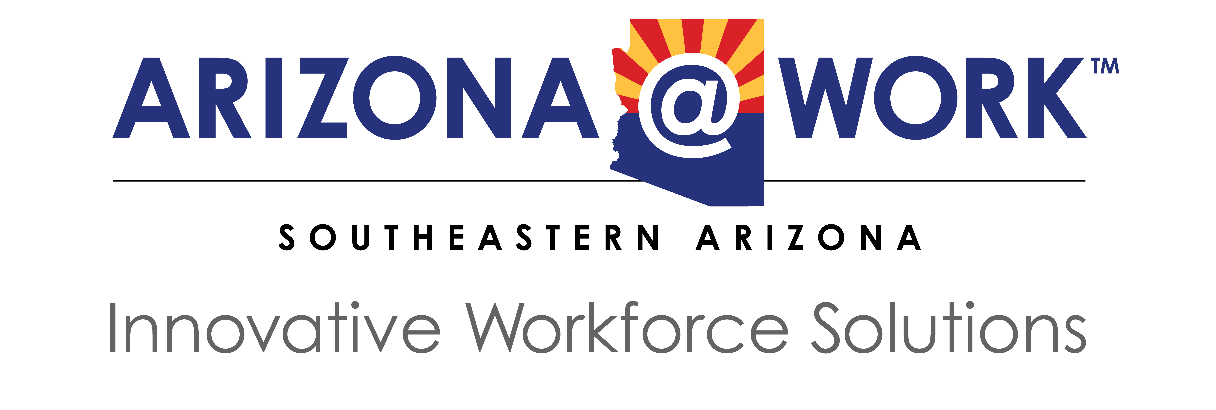 MinutesCenter for Academic Success900 Carmelita DriveSierra Vista, Arizona 85635Zoom Online Virtual Meetinghttps://zoom.us/j/2048227879?pwd=NG51ZTgrK29wRkVkRWN6UXF1UzgwUT09Meeting ID: 204 822 7879 
Passcode: 1Tzf0KTuesday, July 19, 202212:30 PM_____________________________________________________________________________________Members Present		Members Absent	          Staff Present	  Guests PresentRon Curtis			Wick Lewis		             Vada Phelps	      Kathleen Bullock					             Lori Baron				Doris Tolbert					Call to OrderPresident Ron Curtis called to order the meeting of the ARIZONA@WORK Local Workforce Executive Board at 12:37 PM on July 19, 2022 in person as well as on Zoom. Roll CallThe names of present and absent members, as well as guests and staff, are listed above. A quorum was established.“If such a conflict does arise, I will declare that conflict before the board and 	refrain from discussing and voting on matters in which I have conflict.”Call to the PublicThere were no public commentsAction Item: To Approve/Disapprove Modifications to the 4 Year Plan	Motion to Approve: Kathleen Bullock	Seconded:  Doris Tolbert	Approved: Unanimously	This will be on the agenda at the next Regular Board Meeting for ratification.Board Announcements There were no announcements.Next Board MeetingSeptember 15, 2022 at 10:00 a.m.Eastern Arizona CollegeThatcher, ArizonaAdjournThe meeting was adjourned at 12:44 p.m.ARIZONA@WORK is an Equal Opportunity employer/program.Funded by WIOA federal dollars serving Adults, Youth, and Dislocated WorkersReport Submitted by: Lori Baron